南大阪どうぶつ行動診療　紹介状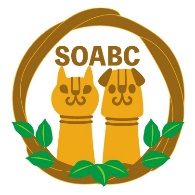 ご予約は、当院ホームページの「ご予約・お問い合わせ」から飼い主さまに取っていただくようお伝えください。お忙しいところお手数ですが、現在までの検査結果や問題行動の経緯等を共有いただけますと幸いです。何卒よろしくお願い申し上げます。※ご記入いただいた個人情報は診療業務・診療やカウンセリングに関するご連絡以外には使用しません＜ご紹介元医療機関情報＞＜患者さま情報＞ご記入ありがとうございました。こちらの書類は、下記までメールまたはFAXにてご送付ください。飼い主さまの予約日の２日前に紹介状が届いていない場合、ご連絡差し上げることがあります。南大阪どうぶつ行動診療　〒584-0024　富田林市若松町5-17-7E-mail：animal@so-abc.com　　FAX：0721-60-6536医療機関名称ご住所〒〒〒電話番号FAX番号E-mail主治医氏名　　　　　　　　　　　先生報告方法メール　　・　　FAX（どちらかに〇してください）飼い主さま氏名　　　　　　　　　　　様動物のお名前動物種犬　　・　　猫品種（毛色）（              　　　　　）生年月日西暦　　　年　　月　　日     　　　 （　　　歳）体重　　　　　　kg性別雄　　・　　雌去勢・避妊有　　・　　無既往歴ご依頼内容行動診療　　・　　カウンセリング(ケアなどの相談)　　・　　その他行動診療　　・　　カウンセリング(ケアなどの相談)　　・　　その他行動診療　　・　　カウンセリング(ケアなどの相談)　　・　　その他症状・検査結果治療経過について